Objectif : apprendre à écrire des mots d’usage courant sans faire d’erreur en les mémorisant. Adulte, tu auras besoin d’écrire, sur ton téléphone,  sur internet ….. mieux vaut ne pas trop faire d’erreur. Pour mémoriser les mots :                    • les photographier (mémoire visuelle)                    • les épeler (maison : « M – A – I – S – O – N », c’est la mémoire auditive)Consignes1- Chaque jour mémorise 5 mots  en les épelant (dans ta tête ou à voix haute) ou en les regardant le temps nécessaire pour les photographier dans sa tête.2- Ecris de mémoire (si tu es seul(e)) ou sous la dictée (si quelqu’un te les dicte). Le mieux est de les écrire dans une phrase (seuls les mots dictés comptent) mais il faut qu’on te dicte les phrases.3- Utilise la grille d’évaluation avec un code. Par exemple, si tu as écrit correctement, sans faire d’erreur un mot : colorie la case (ou le rond) au crayon de papier. Si tu as fait une erreur, mets une croix dans la case. Recommence avec les ou les erreurs faites le jour même. 4- Á la fin de chaque semaine, écris sous la dictée 25 mots (5 par jour). • Chaque fois que tu écris un des mots appris avec une erreur, il te faut le réapprendre. Le but est d’écrire les mots courants sans erreur. • Alterne, travaille un jour les mots invariables puis un autre jour l’autre liste de mots qui eux –sont variables (s’accordent en genre et en nombre). • Tu peux utiliser les graphiques ci-dessous pour suivre tes progrès. Demande à un adulte de t’expliquer comment le remplir. 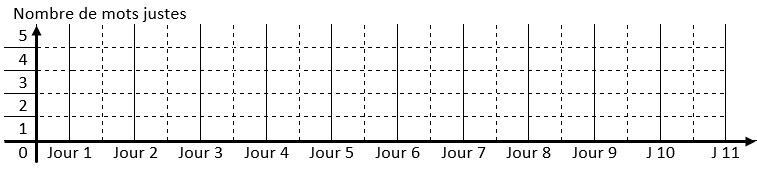 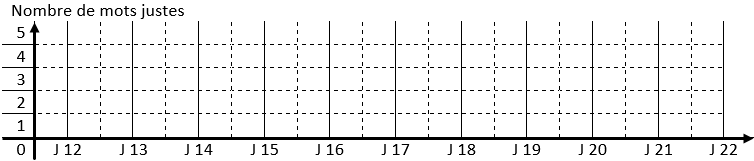 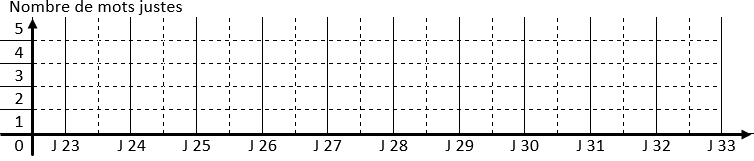 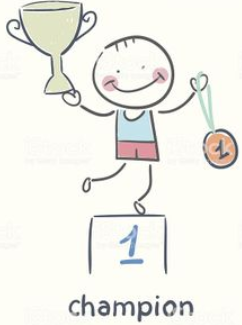 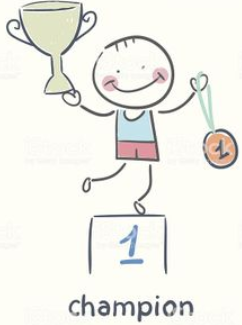 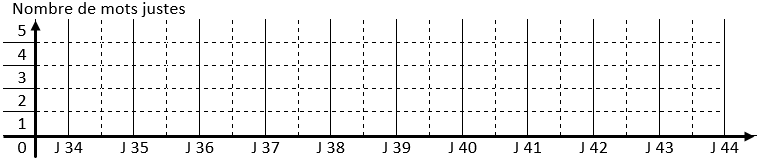 Les mots invariables (qui ne changent jamais d’orthographe, ne s’accordent pas) à savoir écrire sans erreurLes mots fréquents à savoir écrire sans erreur (page 1)Coche la case du mot que tu apprends, coche-le plusieurs fois si nécessaire. Colorie le mot une fois que tu sais l’écrire sans erreur.  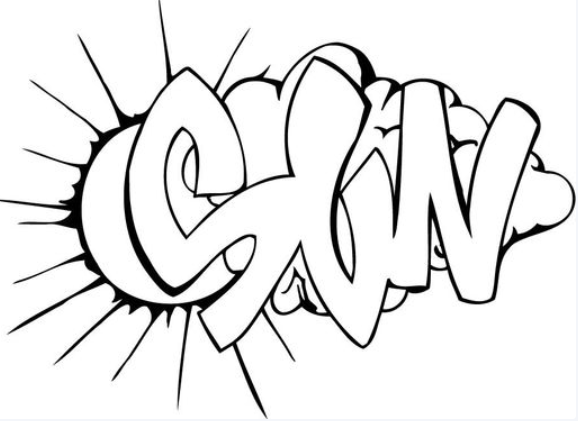 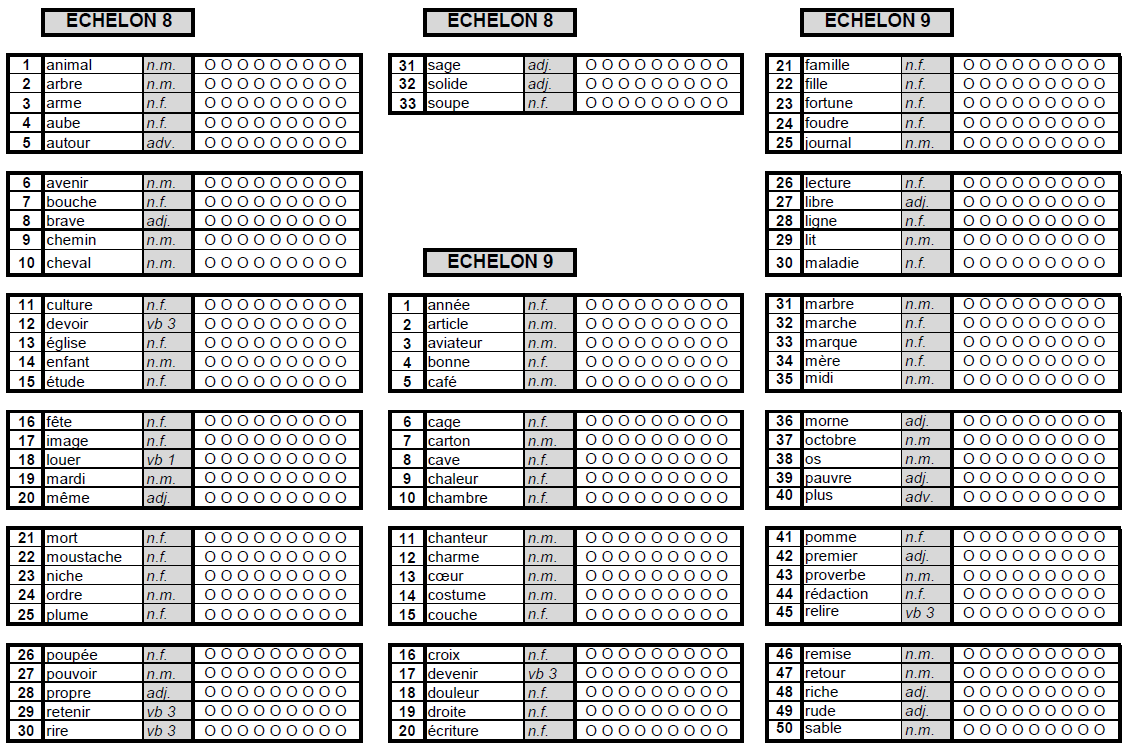 Les mots fréquents à savoir écrire sans erreur (page 2)Coche la case du mot que tu apprends, coche-le plusieurs fois si nécessaire. Colorie le mot une fois que tu sais l’écrire sans erreur.  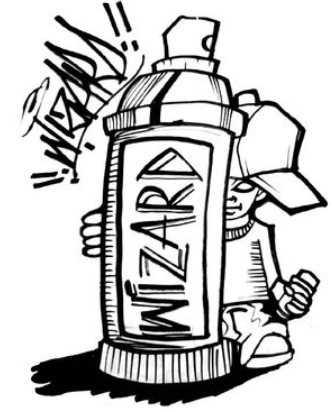 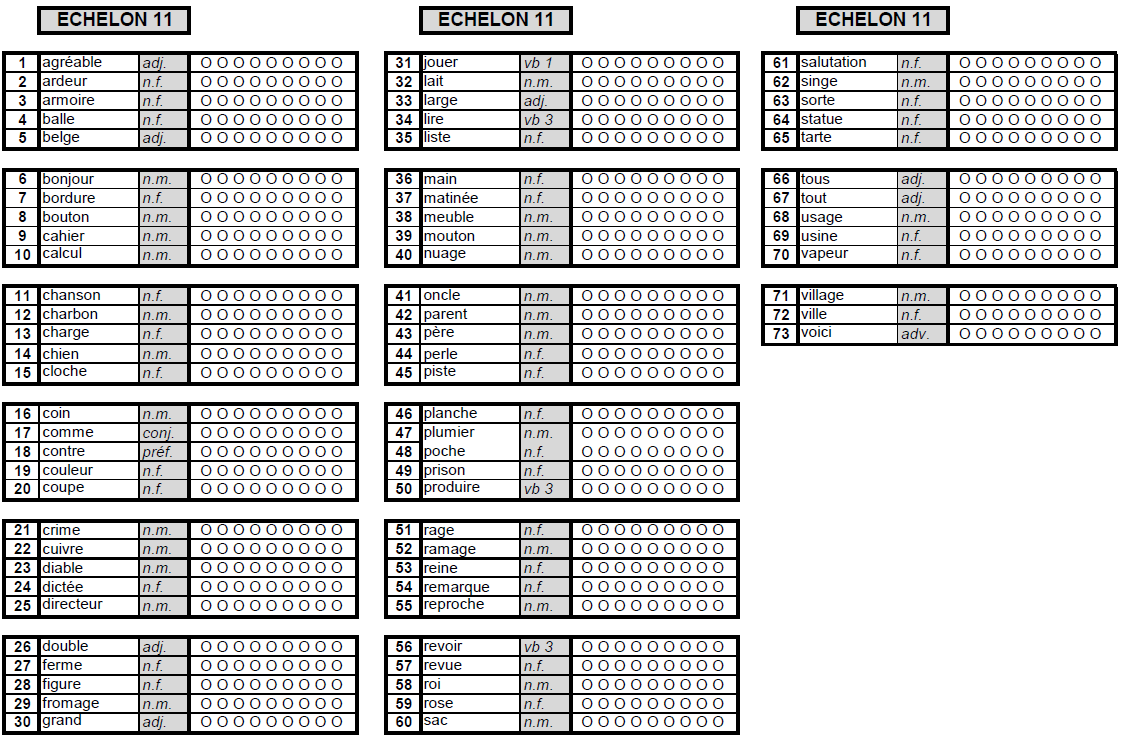 Exemples de quelques phrases à dicter pour les mots fréquents et variables.Remarques : pour chaque série de mots, les phrases sont courtes, le sens peut être un peu discutable mais le but est pour l’élève de surtout se concentrer sur les mots appris. Lors de la correction, seuls les mots appris comptent mais on corrige tous les mots et avec la même technique (barre au-dessus des mots, petits ronds et correction s’il est faux)Echelon 8 n°1 à 5L’animal tourne autour de l’arbre. Á l’aube, aura-t-il une arme ? Echelon 8 n°6 à 10Le brave cheval est sur le chemin. Cette bouche à de l’avenir !Echelon 8 n°11 à 15L’enfant en étude a un devoir.  Ce n’est pas la culture de l’église ! Echelon 8 n°16 à 20Même mardi, il avait encore l’image. Faut-il  louer cette salle pour la fête ?  Echelon 8 n°21 à 25L’oiseau est mort dans la niche, on voit une plume. Vive la moustache !Echelon 8 n°26 à 30Pour pouvoir rire, il faut retenir la poupée propre. Echelon 8 n°31 à 35Echelon 8 n°36 à 38Il est solide, sage et mange sa soupe. Echelon 9 n°1 à 5Cette année, l’aviateur boit souvent du café. Il y a une bonne phrase dans cet article. Echelon 9 n°6 à 10 Dans la chambre, il y a une cage en carton. La chaleur est forte à la cave. Echelon 9 n° 11 à 15Je suis chanteur. Elle est sous le charme ! Nous sommes en costume. Êtes-vous en couche ? Ils sont avec la photo du cœur de Voh. Echelon 9 n° 16 à 20Ton écriture doit devenir plus droite. Fais une croix sur le mot douleur. Echelon 9 n° 21 à 25Ma fille ne lit le journal qu’en famille. La foudre n’apporte-t-elle pas la fortune ? Echelon 9 n° 26 à 30Avec ma maladie, je suis au lit. La lecture à la ligne est libre. Echelon 9 n° 31 à 35Ma mère n’aime pas les marches en marbre. Je fais une marque chaque midi. Echelon 9 n° 36 à 40Ce pauvre mois d’octobre semble de plus en plus morne. Il n’y a plus aucun os. Echelon 9 n° 41 à 45Je mage une pomme le premier. Il faut relire le proverbe dans la rédaction. Echelon 9 n° 46 à 50Je suis de retour riche avec ma remise. Marcher sur le sable est rude. Echelon 11 n°1 à 5 Son ardeur est agréable avec une balle.  Le belge a-t-il une grande armoire ? Echelon 11 n°6 à 10 :Bonjour, prenez votre cahier de calcul ! Les boutons ne sont pas sur la bordure. Echelon 11 n° 11 à 15Charbon, le chien, porte la charge. Entendons-nous une cloche dans la chanson ? Echelon 11 n° 16 à 20Il manque une couleur à ta coupe de cheveux. Comme pour moi, La bille se colle contre le coin de la porte. Echelon 11 n° 21 à 25Le directeur a commis un crime avec cette dictée ! Ce diable n’est pas en cuivre.Echelon 11 n° 26 à 30Je veux le double de fromage ! Ne dessine pas une grande figure sur la ferme. Echelon 11 n° 31 à 35Fais une liste plus large pour bien la lire ! Il ne faut pas jouer avec le lait. Echelon 11 n° 36 à 40En matinée, les nuages ressemblent à des moutons. Les meubles dessinent une main.Echelon 11 n° 41 à 45Ton oncle et ton père sont des parents. J’ai perdu une perle sur la piste.Echelon 11 n° 46 à 50En prison, j’ai un plumier posé sur une planche. On doit produire une seule poche. Echelon 11 n° 51 à 55Il n’y a aucun reproche, aucune remarque pour son ramage. La reine est-elle en rage ? Echelon 11 n° 56 à 60Je veux revoir mon sac rose. Le roi lit une revue. Echelon 11 n° 61 à 65Je mangerai une sorte de tarte. Ce singe fait une salutation à la statue ! Echelon 11 n° 66 à 70Nous restions tous à l’usine. Il faut éviter tout usage de la vapeur. Echelon 11 n° 70 à 73Voici un village devenu une vraie ville ! 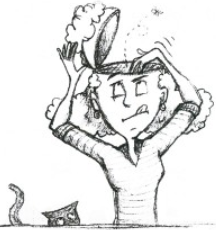 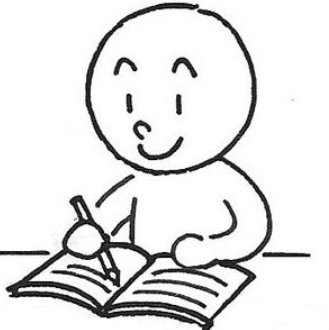 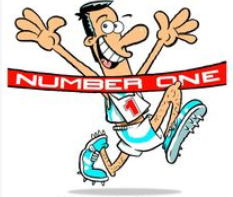 1- ailleurs2- à travers 3- afin4- ainsi 5- alors 6- après7- arrière 8- assez9- attentivement 10- aucun 11- aujourd’hui 12- auprès13- aussi 14- aussitôt15- autant 16- autour 17- autrefois 18- avant19- avec20- beaucoup21- bien 22- bientôt23- brusquement24- car 25-ceci 26-cela 27-celui 28-celui-ci28- cependant29- certainement 30- chacun-chacune 31- chaque32- chez33- combien 34- comme 35- comment 36- complètement 37- contre38- d’abord39- dans 40- debout 41- dedans42- dehors 43- déjà 44- demain 45- depuis46- derrière47- dessous 48- dessus 49- devant 50- donc 51- dont52- doucement 53- durant 54- également 55- en56- en effet57- encore58- enfin 59- ensemble 60- ensuite 61- entièrement 62- entre63- envers 64- environ 65- est-ce que 66- eux67- facilement 68- généralement69- gentiment 70- hélas 71- heureusement72- hier73- hors74- ici75- il y a 76- immédiatement 77- jamais 78- joyeusement 79- jusque - jusqu'... 80- justement81- plupart82- là-bas83- lentement84- loin 85- longtemps 86- lors87-lorsque - lorsqu'...88- maintenant 89- mais90- mal 91- malgré 92-malheureusement 93- même 94- mieux95- moi96- moins 97- naturellement 98- néanmoins99- par100- parce 101- que 102- parfois 103- parmi 104- partout 105- pendant 106- peu (pas  le verbe pouvoir)107- peut-être108- plus109-plusieurs 110-plutôt 111-poliment 112-pourquoi 113- pourtant 114- près (à côté)115- presque 116- puis117-puisque - puisqu' 118- quand (quant a, quant au) 119- que120- quelquefois121- quelqu’un122- qui123- quoi 124-rapidement125- rarement126- régulièrement127- rien 128- sans 129- seulement 130- simplement 131- sinon 132- soudain 133- sous 134- souvent135- surtout 136- tandis  137- tant 138- tantôt 139- tard140- tellement 141- tôt 142- totalement 143- toujours 144- tranquillement 145- très146- tristement147- trop 148- vers 149- vite150- vivement           Mots supplémentaires (Si tu en trouves d’autres, notes-les :)……………………………..……………………………..……………………………..……………………………..……………………………..……………………………..